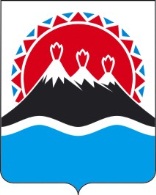 П О С Т А Н О В Л Е Н И ЕПРАВИТЕЛЬСТВА КАМЧАТСКОГО КРАЯг. Петропавловск-КамчатскийО распределении субсидий между муниципальными образованиями Камчатского края на реализацию муниципальных программ поддержки социально ориентированных некоммерческих организацийВ соответствии с пунктом 3 статьи 139 Бюджетного кодекса Российской Федерации, а также в целях реализации подпрограммы «Повышение эффективности государственной поддержки социально ориентированных некоммерческих организаций» государственной программы Камчатского края «Социальная поддержка граждан в Камчатском крае», утвержденной постановлением Правительства Камчатского края от 29.11.2013 № 548-ППРАВИТЕЛЬСТВО ПОСТАНОВЛЯЕТ:Распределить средства, выделенные Агентству по внутренней политике Камчатского края на реализацию основного мероприятия «Финансовая поддержка социально ориентированных некоммерческих организаций на региональном и муниципальных уровнях»  в рамках подпрограммы «Повышение эффективности государственной поддержки социально ориентированных некоммерческих организаций» государственной программы Камчатского края «Социальная поддержка граждан в Камчатском крае», между муниципальными образованиями Камчатского края согласно приложению.2. Министерству финансов Камчатского края подготовить соответствующие материалы для внесения изменений в Закон Камчатского края от 24.11.2017г. 
№ 160 «О краевом бюджете на 2018 год и на плановой период 2019 и 2020 годов»3. Настоящее постановление вступает в силу со дня его официального опубликования.Губернатор Камчатского края						В.И. ИлюхинПриложение к постановлению Правительства Камчатского края от «     » _______ 2018 г. № ____Расчет объемов субсидий местным бюджетам на реализацию муниципальной программы поддержки СОНКОПояснительная запискак проекту постановления Правительства Камчатского края «О распределении субсидий между муниципальными образованиями Камчатского края на реализацию муниципальных программ поддержки социально ориентированных некоммерческих организаций»Настоящий проект постановления Правительства Камчатского края разработан в соответствии с пунктом 3 статьи 139 Бюджетного кодекса Российской Федерации, а также в целях реализации подпрограммы 5 «Повышение эффективности государственной поддержки социально ориентированных некоммерческих организаций» государственной программы Камчатского края «Социальная поддержка граждан в Камчатском крае», утвержденной постановлением Правительства Камчатского края от 29.11.2013 № 548-П.    Принятие настоящего постановления Правительства Камчатского края не требует выделение дополнительных финансовых средств из краевого бюджета.          16.02.2018 г. проект постановления Правительства Камчатского края размещен на официальном сайте исполнительных органов государственной власти Камчатского края в сети Интернет для проведения в срок до 22.02.2018 г. независимой антикоррупционной экспертизы. По окончании указанного срока экспертных заключений не поступило.В соответствии с постановлением Правительства Камчатского края                от 06.06.2013 № 233-П «Об утверждении Порядка проведения оценки регулирующего воздействия проектов нормативных правовых актов и нормативных правовых актов Камчатского края» настоящий проект постановления в оценке регулирующего воздействия не нуждается.№СОГЛАСОВАНО: Министр финансовКамчатского краяС.Г. ФилатовРуководитель Агентства по внутренней политике Камчатского краяИ.В. ГуляевНачальник Главного правового управления Губернатора и Правительства Камчатского краяС.Н. ГудинОсновное мероприятие 5.1 "Финансовая поддержка социально ориентированных некоммерческих организаций (далее - СОНКО) на региональном и муниципальных уровнях"Основное мероприятие 5.1 "Финансовая поддержка социально ориентированных некоммерческих организаций (далее - СОНКО) на региональном и муниципальных уровнях"Основное мероприятие 5.1 "Финансовая поддержка социально ориентированных некоммерческих организаций (далее - СОНКО) на региональном и муниципальных уровнях"Основное мероприятие 5.1 "Финансовая поддержка социально ориентированных некоммерческих организаций (далее - СОНКО) на региональном и муниципальных уровнях"Основное мероприятие 5.1 "Финансовая поддержка социально ориентированных некоммерческих организаций (далее - СОНКО) на региональном и муниципальных уровнях"5.1.12. Обеспечение реализации муниципальных программ поддержки СОНКО (субсидии местным бюджетам)5.1.12. Обеспечение реализации муниципальных программ поддержки СОНКО (субсидии местным бюджетам)5.1.12. Обеспечение реализации муниципальных программ поддержки СОНКО (субсидии местным бюджетам)5.1.12. Обеспечение реализации муниципальных программ поддержки СОНКО (субсидии местным бюджетам)5.1.12. Обеспечение реализации муниципальных программ поддержки СОНКО (субсидии местным бюджетам)Год:Год:201820192020Всего:8400,0002800,0002800,0002800,000Петропавловск-Камчатский городской округ                                                                                                                                                                                                                                                                                                                                                                                                                                                                                                                                                                                                                                                                                                                                                                                                                                                                                                                                                                                                                                                                                                                                                                                                                                                                                                                                                                                                                                                                                                                                                                                                                                                                                                                                                                                                                                                                                                                                                                                                                                                                                                                                                                                                                                                                                                                                                                                                                                                                                                                                                                                                                                                                                                                                                                                                                                                                                                                                                                                                                                                                                                                                                                                                                                                                                                                                                                                                                                                                                                                                                                                                                                                                                                                                                                                                                                                                                                                                                                                                                                                                                                                                                                                                                                                                                                                                                                                                                                                                                                                                                                                                                                                                                                                                                                                                                                                                                                                                                                                                                                                                                                                                                                                                                                                                                                                                                                                                                                                                                                                                                                                                                                                                                                                                                                                                                                                                                                                                                                                                                                                                                                                                                                                                                                                                                                                                                                                                                                                                                                                                                                                                                                                                                                                                                                                                                                                                                                                                                                                                                                                                                                                                                                                                                                                                                                                                                                                                                                                                                                                                                                                                                                                                                                                                                                                                                                                                                                                                                                                                                                                                                                                                                                                                                                                                                                                                                                                                                                                                                                                                                                                                                                                                                                                                                                                                                                                                                                                                                                                                                                                                                                                                                                                                                                                                                                                                                                                                                                                                                                                                                                                                                                                                                                                                                                                                                                                                                                                                                                                                                                                                                                                                                                                                                                                                                                                                                                                                                                                                                                                                                                                                                                                                                                                                                                                                                                                                                                                                                                                                                                                                                                                                                                                                                                                                                                                                                                                                                                                                                                                                                                                                                                                                                                                                                                                                                                                                                                                                                                                                                                                                                                                                                                                                                                                                                                                                                                                                                                                                                                                                                                                                                                                                                                                                                                                                                                                                                                                                                                                                                                                                                                                                                                                                                                                                                                                                                                                                                                                                                                                                                                                                                                                                                                                                                                                                                                                                                                                                                                                                                                                                                                                                                                                                                                                                                                                                                                                                                                                                                                                                                                                                                                                                                                                                                                                                                                                                                                                                                                                                                                                                                                                                                                                                                                                                                                                                                                                                                                                                                                                                                                                                                                                                                                                                                                                                                                                                                                                                                                                                                                                                                                                                                                                                                                                                                                                                                                                                                                                                                                                                                                                                                                                                                                                                      5295,0001765,0001765,0001765,000Елизовский муниципальный район1665,000555,000555,000555,000Мильковский муниципальный район360,000120,000120,000120,000Вилючинский городской округ375,000125,000125,000125,000Усть-Камчатский муниципальный район420,000140,000140,000140,000Тигильский муниципальный район285,00095,00095,00095,000